KUVENDI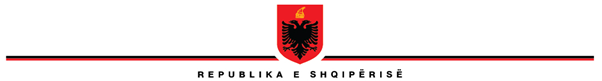 KOMISIONIT HETIMOR TË KUVENDIT PËR TRAJTIMIN E TË DHËNAVE TË SISTEMIT TIMSNr. ______ Prot. 							 Tiranë, më ____.____.2024Lënda:	Kërkesë për informacion. Drejtuar:	Znj. Vlora HYSENI		Drejtor i Shërbimit Informativ ShtetërorTiranëZj. Drejtore, Me vendimin nr. 20, datë 21.03.2024, Kuvendi i Shqipërisë ka vendosur ngritjen e Komisionit Hetimor të Kuvendit për Trajtimin e të Dhënave të Sistemit TIMS. Në mbështetje të nenit 14, gërma “a”, nenit 15, pika 1, dhe nenit 18, pikat 1 dhe 2, të Ligjit nr. 8891, datë 02.05.2002 “Për Organizimin dhe Funksionimin e Komisioneve Hetimore të Kuvendit”, i ndryshuar, kërkojmë nga ana juaj vënien në dispozicion të një informacioni të plotë dhe të detajuar për sa më poshtë:A keni pasur të dhëna apo informacione, qoftë edhe në rrugë operative, në lidhje me mundësinë e ndërhyrjes së paautorizuar në të dhënat e sistemit TIMS? Nëse po, ju lutem, na informoni se cfarë veprimesh keni ndërmarrë dhe cilët institucione keni vënë në dijeni, duke na vënë në dispozicion dokumentacionin shkresor përkatës.Në cfarë date dhe në cfarë forme, jeni vënë në dijeni lidhur me problematikën e sistemit TIMS në ambientet e Departamentit IT të Policisë së Shtetit? Ju lutem, na vini në dispozicion dokumentin ose aktin me të cilin keni marrë dijeni. Pas marrjes dijeni, cilat kanë qenë veprimet e kryera nga ana juaj? Ju lutem, na vini në dispozicion të gjithë praktikën e plotë shkresore që dokumenton këto veprime.Në përfundim të veprimeve tuaja, a është krijuar bindja që ka patur shkelje të ligjit, dhe nëse po, cilat institucione keni informuar? A dispononi ju të dhëna apo informacione, qoftë edhe në rrugë operative, për personat apo palët që mund të jenë të përfshirë në këtë situatë, dhe veprimet konkrete të kryera prej tyre? Nëse po, lutemi të na i vini në dispozicion këto informacione.A keni disponuar informacion në lidhje për aktivitet kriminal në lidhje me Ervin Muça ? Nëse po na vini në dispozicion dokumentacionin me informacionet përkatëse.A keni disponuar informacion në lidhje për aktivitet kriminal në lidhje me Ervina Gjana ? Nëse po na vini në dispozicion dokumentacionin me informacionet përkatëse. A keni disponuar informacion në lidhje për aktivitet kriminal në lidhje me Besjon Tonuzi? Nëse po na vini në dispozicion dokumentacionin me informacionet përkatëse.A keni disponuar informacion në lidhje për aktivitet kriminal në lidhje me Enri Ndoni? Nëse po na vini në dispozicion dokumentacionin me informacionet përkatëse.Duke ju falënderuar për bashkëpunimin, kërkojmë që ky informacion të na vihet në dispozicion brenda një afati 5-ditor nga data e marrjes së kërkesës. KRYETARIErvin SALIANJIKonceptoi: Kreshnik MiftariHenri Bici